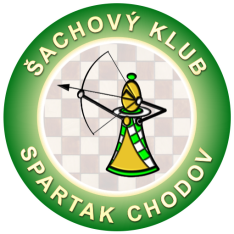 pořádáPřednášející: IM Zuzana ŠtočkováMísto: DDM Bludiště, Chodov			Datum: 26.1.2019		Čas: 9:00 – 15:30 hodin		Téma: Pěšcové formace (Karlovarská struktura, Malé centrum)Soustředění je určeno pro hráče vybrané hráče Karlovarského kraje.Účastnický poplatek: 100,- Kč, děti z ŠK Spartak Chodov a KŠ Tietz mají 50% slevuPořadatel zajistí pro účastníky pitný režim a ovocePřihlášky: do 18.1.2019 na sachychodov@seznam.cz, Marcel VlasákSeriál šachových soustředění je finančně podpořen městem Chodov a Karlovarským krajem.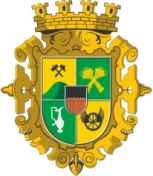 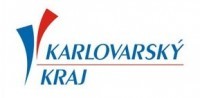 